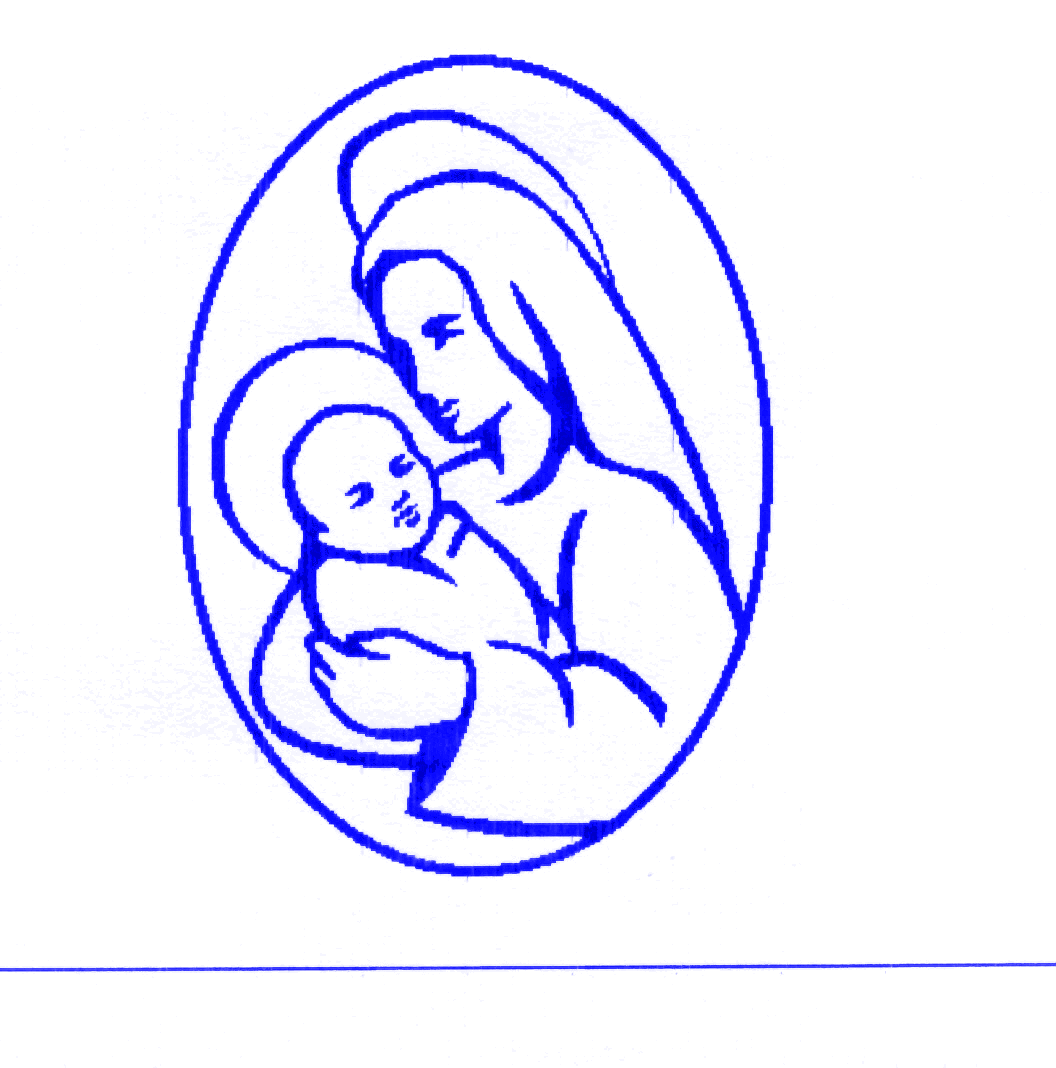 ST MARY’S PRIMARY SCHOOL HOLIDAY PATTERN2024/2025Family Holidays: Children benefit from attending school as often as possible. Term time holidays will not be authorised by schools and their Governing Bodies unless they meet the Governments specific criteria issued to schools. Any holidays taken during term time will be unauthorised and parents may be subject to a fixed penalty fine.SCHOOL OPENS TUESDAY 3 SEPTEMBER 2024AUTUMN HALF TERM	Monday 28 Oct – Friday 1 Nov 2024CHRISTMAS		Monday 23 Dec – Monday 6 Jan 2025SPRING HALF TERM	Monday 17 Feb - Friday 21 Feb 2025 		EASTER 			Monday 7 April – Monday 21 April 2025MAY DAY			Monday 5 May 2025SUMMER HALF TERM    Monday 26 May – Friday 30 May 2025INSET DAY			Monday 9 June 2025SUMMER HOLIDAY        	Monday 21 July – Tuesday 2 Sept 2025